Наши новости Прием в ДОУНаши документыУсловия для детейНаша территорияИнтерьер садаИнтерьер группНаши успехиСетка занятийРежим дняГостевая книгаОтвечаем на вопросыНаши опросыФорумПамятки родителям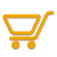 Корзина пустаПожалуйста авторизуйтесь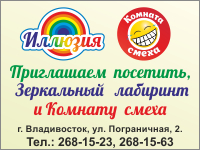 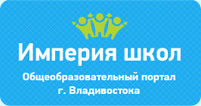 Детский сад №192Адрес: г.Владивосток,
ул. Сабанеева,18
телефон: 244-15-98 О нашем садике Официальные документыПубличный докладДополнительные занятияНаши группы Младшая группа №1Младшая группа №2Средняя группа 1Средняя группа 2Старшая группаПодготовительная группаНаши сотрудникиФотогалереяКонтактыГлавная → Наши новости → Вниманию родителей - «Что такое ФГОС?» Вниманию родителей - «Что такое ФГОС?»В системе дошкольного образования вводится федеральный государственный образовательный стандарт (ФГОС). С 1 сентября 2013 г. вступил в силу новый закон «Об образовании в Российской Федерации», в котором впервые дошкольное образование закреплено в качестве уровня общего образования. Такой подход сделал необходимой разработку федерального государственного стандарта дошкольного образования. 

Что изменится в работе дошкольных образовательных учреждений?Разработчики стандарта заложили в документе несколько принципов, из которых самый главный-сохранение уникальности и самоценности дошкольного детства, как важного этапа в общем развитии человека. Ключевая линия дошкольного детства — это приобщение к ценностям культуры, социализация ребенка в обществе, а не обучение его письму, счету и чтению. И это приобщение происходит через ведущий вид детской деятельности — игру. На основе стандарта дошкольного образования будут утверждены программы (на языке профессионалов это звучит так: основная общеобразовательная программа дошкольного образования) и программно-методическое обеспечение. Сейчас детский сад работает по программам, которые еще не вошли в реестр утвержденных федеральных программ системы образования. В Министерстве образования создан Координационный Совет, куда на экспертизу будут поступать различные программы, а какие утвердят, мы пока не знаем. Утвержденные федерацией программы мы ждем в конце 2013 начале 2014 года. С учетом примерных федеральных программ в каждой дошкольной организации будет разработана собственная программа, мы ее называем «основная общеобразовательная программа дошкольного образования». Каждый родитель может и должен познакомиться с ее содержанием в детском саду.Введение ФГОС пойдет поэтапно, сейчас все дошкольные учреждения живут в переходном периоде и 2014 год будет так называемым «пилотным», будут созданы стажировочные или апробационные площадки в каждом регионе России, после апробации, как это и положено. Будут уточнены и изменены некоторые положения документа и уже с 2015 года ФГОС дошкольного образования будет внедряться в каждом российском детском саду.Ключевая установка стандарта — поддержка разнообразия и самоценности детства. Наложено табу на любые формы и методы школьной модели обучения, т.е. та, классно — урочная модель образования, которая присутствовала в детских садах и была привнесена из школы, будет утрачена. Мы считаем что, принятие стандарта приведет к росту социального статуса детства. А это значит, что возрастет социальный статус, прежде всего, самих детей, их семей, дошкольных учреждений, а также воспитателей.ФГОС дошкольного образования состоит из трёх требований или как мы называем «из 3-х Т», это требования к структуре основной общеобразовательной программе дошкольного образования, требования к условиям реализации программы и требования к результатам освоения программы дошкольного образования.Стандарт не допускает никаких оценок, проведения промежуточной и итоговой аттестации детей, экзаменов. Документом определены лишь целевые ориентиры, это социально-нормативные и психологические характеристики детей определенных возрастных групп, такие как инициативность и самостоятельность, уверенность в себе, развитое воображение, творческие способности в рисовании, развитая крупная и мелкая моторика руки, способность к волевым усилиям, любознательность. Вот некоторые целевые ориентиры, они не подлежат непосредственной оценке, в том числе в виде педагогической диагностики и не являются основанием для их формального сравнения с реальными достижениями детей. Они являются ориентирами для педагогов в целях решения задач профессиональной деятельности и формирования программы и ориентирами для родителей.Скачать текст проекта Федерального государственного образовательного стандарта дошкольного учреждения можно здесь06 Ноябрь 2013, 195 просмотров.Мы можем обсудить все события и новости на нашем форуме! Нажми на кнопку! Поделись с друзьями! 

0000